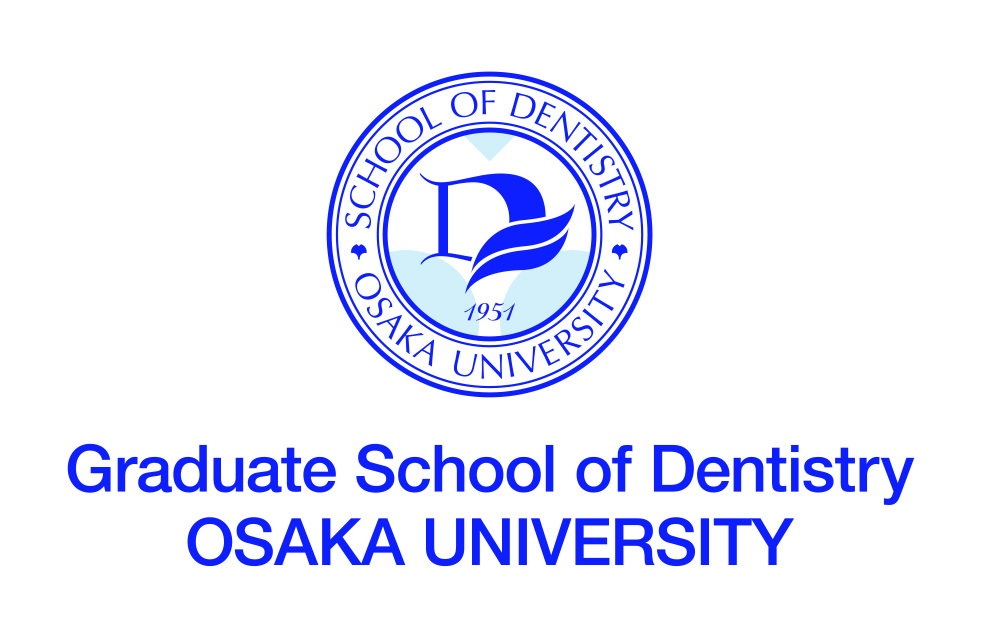 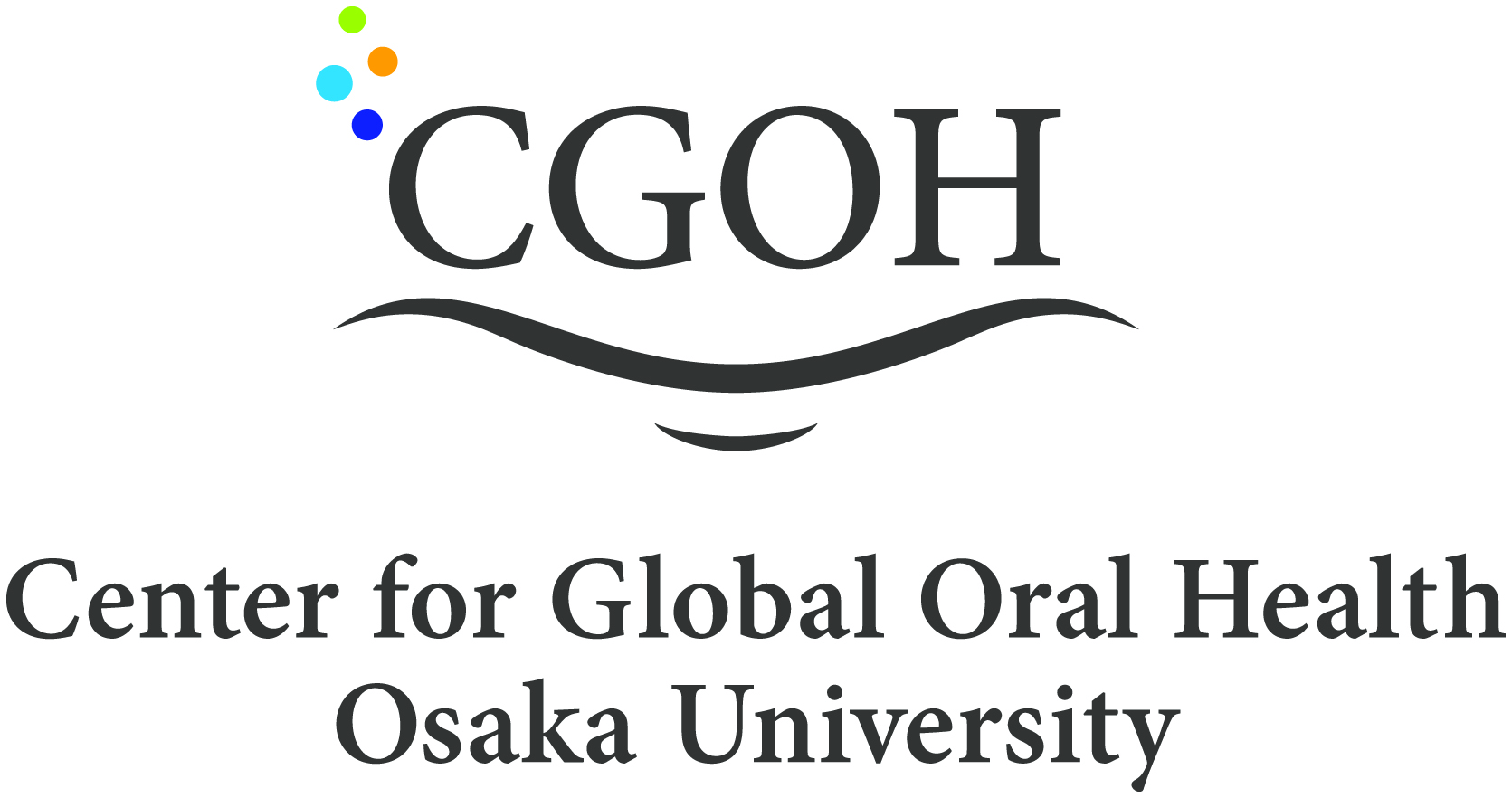 International Resident Course in Micro-Endodontics4-Day CourseBasic Micro-Endodontics: Introduction to the Elements of Micro-EndodonticsDepartment of Restorative Dentistry and EndodontologyOsaka University Dental HospitalMAIN COURSE TITLE	Training Course in Micro-Endodontics 4-Day CourseBasic Micro-Endodontics: Introduction to the Elements of Micro-EndodonticsTRAINING NEEDSOsaka University Dental Hospital invites dental practitioners to participate in a new clinical hands-on short course in Micro Endodontics. The aim of this course is to develop your endodontic operative skills with a focus in root canal treatments using a dental microscope. You will gain clinical experience by treating a range of challenging endodontic cases in the clinical facilities of the Osaka University Dental Hospital, under supervision of highly experienced staff, including specialists in endodontics and conservative dentistry.The course will commence with a 3-day hands-on clinical skills component, covering all aspects of endodontics including assessment, using the endodontic microscope, isolation, access preparation, canal preparation with hand and rotary files. In the latter part of the course, participants will have opportunities of observing our clinics and discussing challenging endodontic cases.Upon satisfactory completion of the course you will be issued with a certificate in advanced endodontic practice acknowledging the knowledge and experience gained in terms of content and number of hoursCOURSE OBJECTIVES	Through the training course, participants will be expected to:Understand the importance and effectiveness of using a dental microscope in endodontic treatmentsLearn a step-by-step clinical approach to Micro-Endodontics through practical training using a dental microscope.DEADLINE FOR APPLICATIONNUMBER OF PARTICIPANTS	5LANGUAGE	EnglishREQUIREMENT FOR APPLICATION	Applicants should:be graduates of a university-level dental or medical school,be staff members (teaching and/or research) of a dental or medical school, or equivalent institution, e.g. dentists, or doctors specializing in dentistry,have served at university or equivalent institution for over three years,be at present specializing in endodontics, or hereafter intending to specialize in endodontics,have basic knowledge and skills of endodonticshave sufficient command of spoken and written English,be in good health, both physically and mentally,not be serving in the military.TRAINING INSTITUTION	Department of Restorative Dentistry and Endodontology	Osaka University Dental Hospital	1-8 Yamadaoka, Suita, Osaka 5650871  JAPANLOCAL COSTS and ACCOMMODATIONS	Local costs, such as accommodation, meals, and other personal expenses shall be the responsibility of each participant.COURSE FEE	(                        ) Japanese YenNOTESThe Faculty of Dentistry was established in 1951 as the first dental school among Japan’s national universities to promote both instructor training and research in dental science and dental health education. The Graduate School was established in 1960.Sixty students are accepted by the Faculty of Dentistry each year. The students pursue three semesters of pre-dental general education on the Toyonaka Campus, followed by nine semester of basic and clinical dental science in the Faculty of Dentistry and the Dental Hospital on the Suita Campus (total six years).The faculty building on the Suita Campus was completed in 1983. It has been designed to accommodate a full program of education, research and patient care, and provides laboratories as well as clinical and classroom facilities for the Dental School and the Graduate School.At present, the Faculty of Dentistry comprises academic 22 chairs and a Research Resources Center: 8 chairs for basic dental science and 13 for clinical dental science including Oral and Maxillofacial Radiology.TIMETABLEDay 1AM: Lecture ① Basic understanding for operating a dental microscope      Historical background      Details and functions of a dental microscope for clinical use      Dental chair unit incorporating a microscope      Magnification – potential of a clinical microscope      Devices and instruments used in micro-endodontics      Tips for operating a dental microscopeAM: Practical Trainings ①Getting started using a microscope      Adjustments      Positioning      Basic motionsLunchPM: Lecture ②Principles of root preparation using a dental microscope      Clinical procedures from access cavity preparation      to enlargement of an orifice of a root canalPM: Practical Trainings ②Endodontic treatments of incisors and premolars.     Preparation of an access cavity     Identifying a root canal orifice     Enlargement of a root canal orifice     Shaping a root canal with NiTi files     Endodontic irrigation using an ultrasonic device     Observation of an apexFeedback and discussionDay 2AM: Lecture ③Best use of a dental microscope in treating molars with complicated configurationsAM: Practical Trainings ③Endodontic treatments of upper molars.     Preparation of an access cavity     Identifying a root canal orifice     Shaping a root canal with NiTi files     Enlargement of a root canal orifice using an ultrasonic device     Endodontic irrigation     Observation of an apexLunchPM: Practical Trainings ④ Endodontic treatments of lower molars.     Preparation of an access cavity     Identifying a root canal orifice     Shaping a root canal with NiTi files     Enlargement of a root canal orifice using an ultrasonic device     Endodontic irrigation     Observation of an apexFeedback and discussionDay 3AM: Lecture ④How best to tackle complicated cases: removing fractured instruments, repairing perforations, preparation of a C-shaped root canal, etc  AM: Practical Trainings ⑤Tackling complicated casesremoving fractured instrumentsrepairing perforationspreparation of a C-shaped root canalLunchPM: Lecture ⑤Endodontic micro surgeryPM: Practical Trainings ⑥Endodontic micro surgery: Apicoectomy of upper central incisors using a dental microscopeFeedback and discussionDay 4AM: Join the Clinic of Conservative Dentistry Observing endodontic cases using a dental microscope in the clinic Discussion on endodontic clinical cases presented by applicants11:30～12:00 Closing Ceremony